2019 рікЗМІСТВступАналітична частина1.1. Географічне розташування Сергіївської ОТГ, опис суміжних територій.1.2. Демографічна ситуація, ринок праці.1.3. Стан розвитку інфраструктури громади. 1.4. Динаміка та особливості соціально - економічного розвитку громади.1.5 Фінансово-бюджетна ситуація територіальної громади.1.6. Результати SWOT– аналізу.2. Цілі та пріоритети розвитку на 2020 рік.3. Основні завдання та механізми реалізації плану.4. Механізм моніторингу та оцінка результативності реалізації плану соціально-економічного розвитку громади.Додаток 1 «Орієнтований фінансовий план на 2020 рік».Додаток 2«Перелік програм і проектів, які планується реалізувати у 2020 році». Додаток 3«Показники соціально-економічного розвитку Сергіївської об’єднаної територіальної громади».ВСТУППлан економічного і соціального розвитку Сергіївської сільської ради на 2020 рік розроблений відповідно до Законів України від 05.02.2015р. №157-VIII «Про добровільне об’єднання територіальних громад», Закону України від 05.02.2015р. №156-VIII «Про засади державної регіональної політики»,  постанови КМУ від 16.03.2016р.  №200 «Деякі питання надання субвенцій з державного бюджету місцевим бюджетам на формування інфраструктури об’єднаних територіальних громад», наказу Мінрегіону від 30.03.2016 р.  №75 «Про затвердження Методичних рекомендацій щодо формування і реалізації прогнозних та програмних документів соціально-економічного розвитку об’єднаної територіальної громади».План соціально-економічного розвитку Сергіївської об’єднаної територіальної громади на 2020 рік (далі - План) розроблено виконавчим комітетом на основі аналізу поточної ситуації в господарському комплексі об’єднаної територіальної громади та прогнозів і пропозицій підприємств і організацій, виходячи із загальної соціально-економічної ситуації, що склалася на відповідній території, з урахуванням можливостей та місцевих ресурсів, відповідно до пріоритетних напрямків розвитку населених пунктів об’єднаної територіальної громади. План відповідає стратегічним та операційним цілям, напрямкам Державної стратегії регіонального розвитку на період до 2020 року (постанова Кабінету Міністрів України від 06.08.2014 №385), Стратегії розвитку Полтавської області на період до 2020 року (рішення двадцять шостої позачергової сесії обласної ради шостого  скликання від  16 січня 2015 року), Плану заходів з її реалізації (рішення тридцятої позачергової сесії обласної ради шостого скликання від 13.08.2015 року (зі змінами), Стратегії розвитку Сергіївської об’єднаної територіальної громади на 2017-2020 рік (рішення одинадцятої сесії сьомого скликання від 20.12.2017 року).План підготовлений на основі аналізу розвитку населених пунктів, що входять до складу об’єднаної громади за попередній період та визначає цілі, пріоритети соціально-економічного розвитку та прогнозні показники на 2020 рік, а також заходи, спрямовані на забезпечення необхідних умов для планомірного і послідовного наближення рівня життя мешканців громади до європейських стандартів за рахунок збалансованого використання внутрішнього і зовнішнього потенціалу та збереження унікальних духовних і культурних традицій.Метою Плану є зростання добробуту і підвищення якості життя населення Сергіївської сільської ради за рахунок забезпечення позитивних структурних зрушень в економіці, підвищення її конкурентоспроможності, як основи для збалансованого зростання стандартів та показників економічного розвитку.План визначає цілі, завдання та основні заходи економічного і соціального розвитку Сергіївської сільської ради на 2020 рік.АНАЛІТИЧНА ЧАСТИНАГеографічне розташування Сергіївської ОТГ, опис суміжних територій.Сергіївська об’єднана територіальна громада утворена 21 червня 2016 року. До її складу ввійшли 13 населених пунктів з трьох сільських рад – Сергіївської (Сергіївка, Лободіно, Вечірчине, Чернече, Калинівщина) Розбишівської (Розбишівка, Крамарщина, Веселе), Качанівської (Качанове, Новоселівка, Вирішальне, Степове, Дачне ). Сергіївська ОТГ розташована в північній частині Полтавської області на відстані 136 км від м. Полтава. Адміністративним центром об’єднаної громади є с. Сергіївка.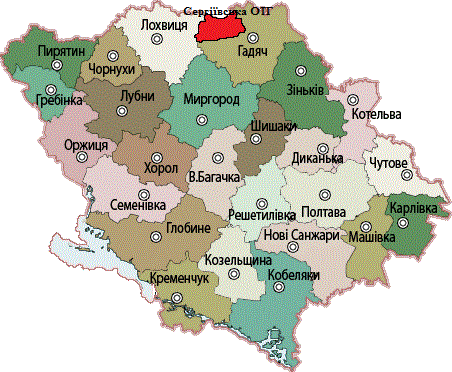 Сергіївська ОТГ межує з:1) Північного заходу та заходу – Погарщанською сільською радою, Лохвицького району, Полтавської  області;2) Північного сходу та сходу – Краснолуцькою ОТГ, Гадяцького району; 3) Півночі – Лучанським старостатом, Липоводолинської ОТГ, Сумської області;5) Південного сходу – Гадяцькою ОТГ, Полтавської області;6) Півдня – Петрівсько-Роменською ОТГ,  Полтавської  області.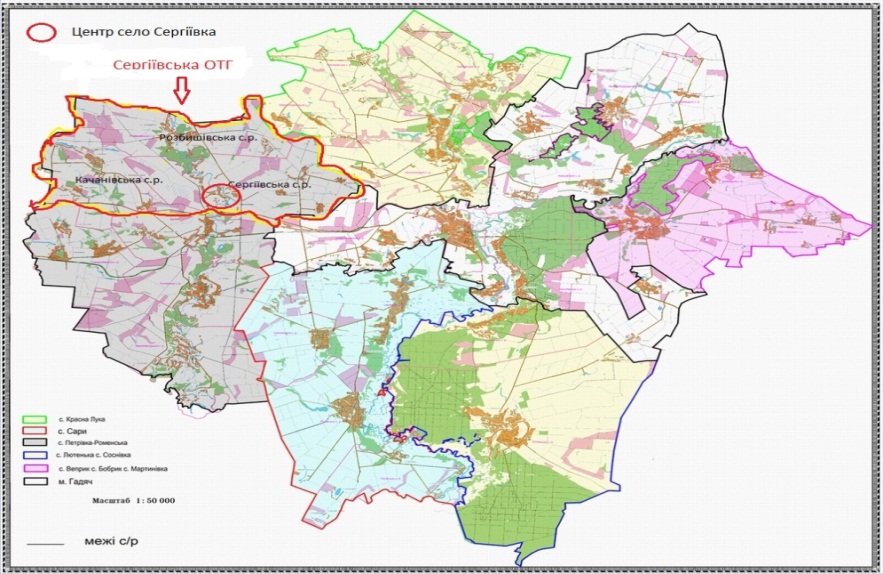 Відстань від адміністративного центру громади (с. Сергіївка) до с. Лободине – 15 км; с. Вечірчине – 12 км; с. Чернече – 13 км; с. Калинівщина – 18 км; с. Розбишівка – 9 км; с. Веселе – 10 км; с. Крамарщина – 12 км;  с. Качанове – 14 км; с. Новоселівка - 6 км; с. Дачне – 9 км; с. Степове -18 км; с. Вирішальне – 12 км.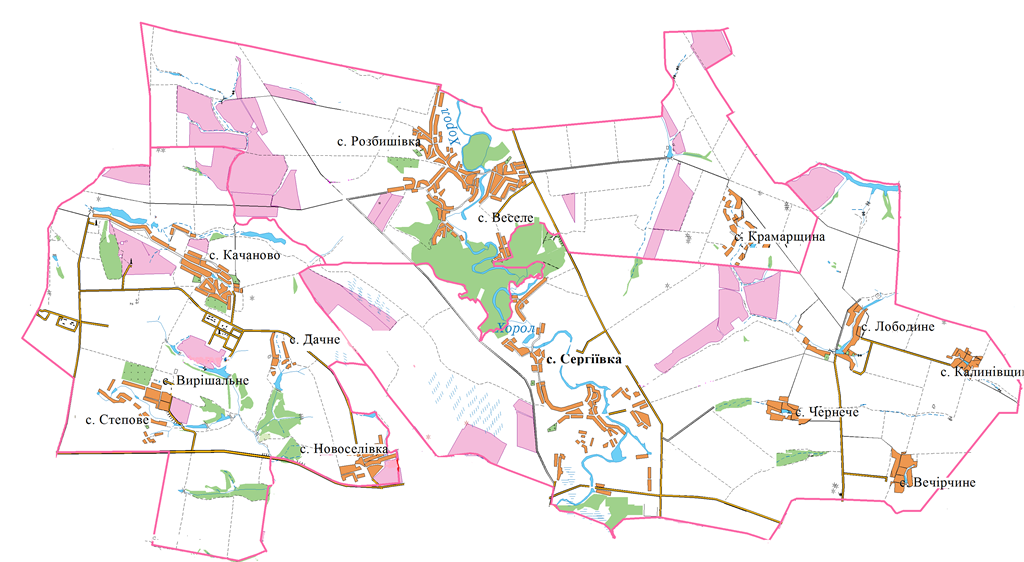 Рельєф території громади – рівнинний. Підґрунтові води залягають, як правило, на глибині понад 3 м. Ґрунтоутворюючі породи – середні та важкі суглинки, а також легкі глини. Територія громади розташована в смузі чорноземів, в той же час певні гідрографічні умови обумовлюють розмаїтість ґрунтового покриву. Так, в місцях, наближених до річки Хорол та інших понижених зволожених ділянках мають місце ґрунти – лугові солонцюваті, лугові болотні, торф’яники, солонці лугові та їх комплекси. Ці території є сприятливими для пасовищ та сіножатей. У випадку їх осушення, можливе використання під овочеві, технічні культури та кормові угіддя. Частина території громади знаходиться в заболоченій місцевості. Село Сергіївка і Розбишівка розташовані на березі річки Хорол. Річка у цих місцях звивиста, утворює лимани, стариці та заболочені місця. Загальна протяжність р. Хорол по території громади близько 16 км. Проблема річки Хорол, як і більшості малих річок України в тім, що вони замулені, в результаті чого міліють і пересихають. В 2018 році згідно Плану соціально-економічного розвитку Сергіївської об’єднаної територіальної громади на 2018 рік та Стратегії розвитку Сергіївської ОТГ на 2017-2020 рік проведено інженерно-гідрографічні вишиковування та обстеження річки Хорол в межах с. Сергіївка та с. Розбишівка, по даному обстеженню ведуться громадські обговорення. Згідно проведених робіт було запропоновано розділити заходи на 8 ділянок. Загальна вартість проекту становить 1 1839 000 грн.Клімат громади різко континентальний, середня кількість опадів 500 міліметрів. Середня температура + 6,5 °С, абсолютна температура холоду -34°С, тепла +37°С. Слід відмітити, що в цілому кліматичні умови за кількістю тепла, світла і вологи сприятливі для вирощування всіх районованих сільськогосподарських культур.Територія громади багата на корисні копалини: нафту, природній газ, будівельні матеріали,торф.Земельний фонд Сергіївської об’єднаної територіальної громади станом 16761 га, з яких:Виготовлено цифрову оновлену картографічну основу масштабу 1:2000 на території с. Розбишівка. Населені пункти Качанівського старостату мають карту 2000-ку, інвентаризацію земель проведено в 2013 році.В 2017 році виготовлено генеральний план с. Сергіївка, а в 2018 році с. Качанове і с. Розбишівка.В кінці 2018 року запланована передача державних земель сільськогосподарського призначення (3885,556 га) в комунальну власність ОТГ. В 2019 році заплановано поновлення нормативної грошової оцінки земель сіл Сергіївка, Лободіно, Вечірчине,Чернече, Калинівщина, Крамарщина.Демографічна ситуація, ринок праці.Дані станом на 01.11.2019 року.Стан розвитку інфраструктури громади.Дорожньо-транспортна інфраструктураЗагальна протяжність доріг Сергіївської ОТГ комунальної власності – 123,62 км. Наявне транспортне сполучення між населеними пунктами громади та обласним центром Полтава. Поблизу населеного пункту с. Сергіївка проходить ряд автомобільних доріг:територіальна автомобільна дорога: Т-17-05 - Лохвиця - Гадяч - Охтирка - КПП «Велика Писарівка»;обласна автомобільна дорога: О1702016 - Межа обл. – Розбишівка – /Т-17-05/.	Найважливіші сполучення (відстань від с. Сергіївки): Гадяч – 20 км, Полтава –136 км, Київ – 257 км.Відстань до залізничної станції Веніславівка – 6 км, крім функції пасажироперевезеннь станція має у своєму розпорядженні навантажувально-розвантажувальну дільницю.Соціальна інфраструктураОсвітаДошкільна освіта. На території Сергіївської ОТГ функціонує 3 дошкільних навчальних закладів, що обслуговують 78 дітей дошкільного віку. Приміщення дошкільних навчальних закладів знаходяться в доброму стані і забезпечені всім необхідним для повноцінної роботи. В 2018 році за рахунок інфраструктурної субвенції проводиться капітальний ремонт приміщення ДНЗ «Ромашка».Загальна середня освіта. Система освіти ОТГ являє собою сучасну сталу мережу освітніх закладів, що задовольняють освітні потреби населення. Належне кадрове забезпечення галузі сприяє ефективному функціонуванню освіти. Загалом охоплення шкільною освітою в громаді складає 100%. Діти, що проживають у віддалених населених пунктах, забезпечені шкільними автобусами, з них 1-й автобус Качанівської ЗОШ - 2016 року випуску, 2-й Сергіївської ЗОШ -2004 року випуску, який на даний час передано на баланс Розбишівської ЗОШ. Шкільний автобус Сергіївської ЗОШ був придбаний в 2019 році за рахунок субвенції з державного бюджету на реалізацію заходів спрямованих на підвищення якості освіти (1554,250 тис.грн) та співфінансування з місцевого бюджету (293,750 тис.грн)Також, на території с. Розбишівка  функціонує Розбишівська спеціальна загальноосвітня школа-інтернат Полтавської обласної ради, в якій навчається понад 120  учнів.Культура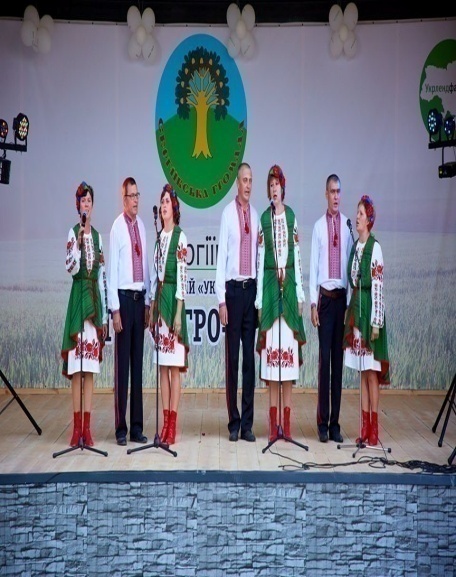 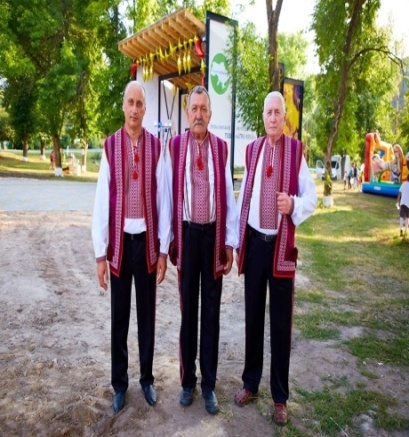 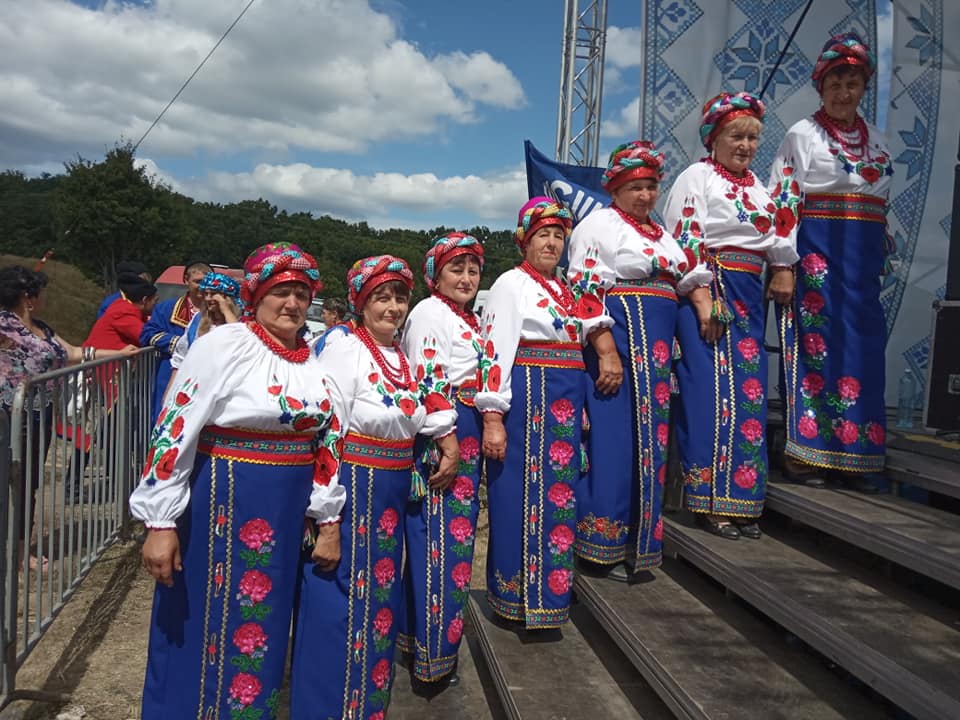 Великим кроком в розвитку культури в Сергіївській громаді стало створення в с. Сергіївка Центру культури та дозвілля для творчого, фізичного і культурного дозвілля, що включатиме в себе: атлетичний зал, сучасну бібліотеку, творчу студію, музей, кімнату відпочинку, танцювальний зал.На території с. Сергіївка побудовано літню сцену, де проходять святкові концерти, кінопокази, наукові шоу та ін.. заходи.МедицинаОхорона здоров’я на території Сергіївської  ОТГ  представлена системою Первинної медико-санітарної допомоги (ПМСД), яка складається з 3 фельдшерсько-акушерських пунктів (ФАП) та 2 амбулаторій загальної практики та сімейної медицини, що рівномірно розміщені по громаді.Також, на території Сергіївської ОТГ діє 1 аптека (с. Розбишівка) та 1  аптечний пункт (с. Сергіївка), що забезпечує мешканців громади всіма необхідними медикаментами. Завдяки прийняттю програми «Місцеві стимули для медичних працівників на 2017-2020 рік» на початку 2017 року вдалося вирішити проблему кадрового забезпечення лікарями в амбулаторіях громади, яких забезпечили службовим житлом та автомобілем. В 2017 році за рахунок інфраструктурної субвенції проведений капітальний ремонт приміщення Качанівського ФАП. 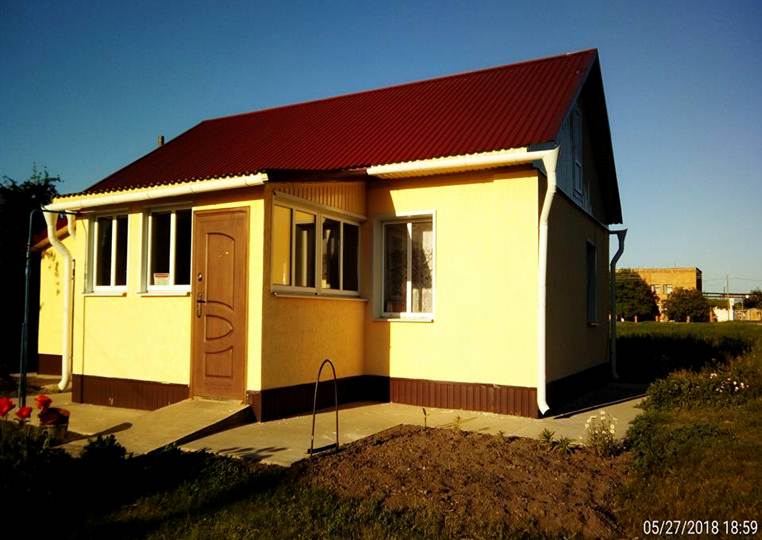 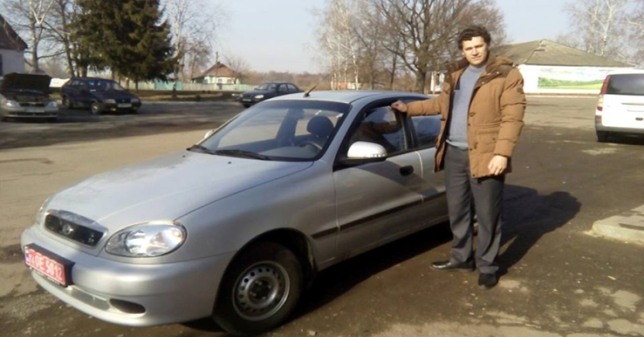 Центр надання соціальних послугВиконавчий комітет Сергіївської сільської ради веде облік соціально незахищених категорій населення Сергіївської ОТГ та реалізовує державні соціальні програми, в ході яких здійснюються заходи щодо поліпшення становища громадян похилого віку, ветеранів війни, учасників АТО , інвалідів та інших соціально-незахищених категорій. Реалізацією соціальної політики у Сергіївській ОТГ займається Центр надання соціальних послуг, що функціонує з 1 березня 2018 року, де  працює 13 чоловік. В центрі працюють 9 соціальних робітників, які надають соціальні послуги за місцем проживання осіб, які їх потребують. За 9 місяців поточного року соціальними робітниками надано 1023 послуг. В центрі працює соціальний працівник, який надає послуги з питань соціального захисту населення  та питань пенсійного фонду України, за даний період надано 264 послуг. В Центрі функціонує «Соціальне таксі» та є пункт прокату технічних засобів реабілітації. 	Поліцейська станція 	З 16 квітня 2019 року в Сергіївській громаді працює дільничний поліцейський, а з 18 вересня 2019 року  урочисто відкрили поліцейську станцію.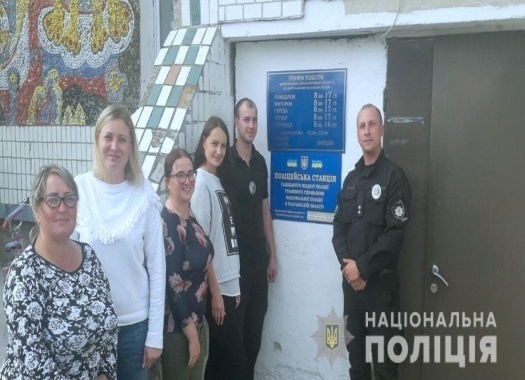  	Для роботи дільничного офіцера поліції створені належні комфортні умови для виконання функціональних обов’язків, пов’язаних із забезпеченням публічної безпеки й порядку в громаді.  	Промислова та агропромислова інфраструктураЕкономіка громади має аграрну спеціалізацію, також на території громади знаходяться родовища корисних копалин нафти  газу.На території Сергіївської об’єднаної територіальної громади  знаходиться потужна група підприємств нафтогазового комплексу України: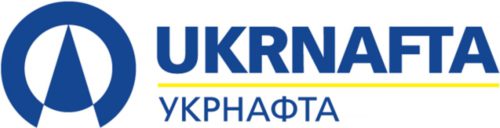 1.  ПАТ  «Укрнафта»1.1. Об’єкти  НГВУ «Полтаванафтогаз»  ЦВНіГ- 1 (с. Качанове):- контора УКПН  - вул. Промислова, 1, с. Качанове Гадяцький район;- цех  капітального та підземного ремонту свердловин  (ЦКПРС) - вул. Промислова, 31 , с. Качанове Гадяцький район;- магазин - вул. Промислова, 3а, с. Качанове Гадяцький район;-  пожежне депо - вул. Промислова, 3, с. Качанове Гадяцький район;- будівельно-монтажний цех (БМЦ) - вул. Промислова, 2, с. Качанове Гадяцький район;- їдальня - вул. Промислова, 5, с. Качанове Гадяцький район;- А\К 4  - вул. Промислова, 13, с. Качанове Гадяцький район;- котельня АБЗ - вул. Промислова, 10, с. Качанове Гадяцький район;- очисні споруди -  вул. Промислова, 31, с. Качанове Гадяцький район;- база УКПН - вул. Промислова, 1б, с.Качанове Гадяцький район;- котельня №1- вул. Промислова, 3 б , с. Качанове Гадяцький район;- кустова насосна станція (КНС)- вул. Промислова, 12, с. Качанове Гадяцький район;-  протирадіаційне укриття (ПРУ) -  вул. Промислова, 4 , с. Качанове Гадяцький район;- мехмайстерня - вул. Промислова, 7 , с. Качанове Гадяцький район;- будівельні склади - вул. Промислова, 11, с. Качанове Гадяцький район;- ГТУ – 1  - вул. Промислова, 14 , с. Качанове Гадяцький район;- ГТУ -2 -  вул. Промислова, 16, с. Качанове Гадяцький район;- газліфт №1  - вул. Промислова, 18, с. Качанове Гадяцький район;- А\К 5 – вул. Гадяцька , 2а, с. Качанове Гадяцький район;-  АЗС контейнерного типу - вул. Промислова, 1в, с. Качанове Гадяцький   район;- АБЗ (асфальто - бетонний завод) - вул. Промислова, 10, с .Качанове Гадяцький район . Юридична адреса:36020 м. Полтава, вул. Монастирська, 12, керівник Наследніков Сергій Валерійович.1.2 УАС   ПАТ «Укрнафта»- вул. Нафтовиків , 2б, с. Качанове Гадяцький    район. Юридична адреса:04053 м. Київ, пров. Несторівський, 3-5, керівник Скрипка Тетяна Юріївна.1.3. Об’єкти  Прикарпатського  УБРпо вул. Гадяцька, 2б, с.КачановеГадяцький район (БВО,  РІТС-3 ). Юридична адреса:77504,  м. Долина, Івано - Франківська обл.  вул. Степана Бандери, 1,керівник Федорук Іван Михайлович 1.4. Об’єкти Качанівського ГПЗ :- факельне  господарство - вул. Газовиків,  1 а , с. Качанове Гадяцький район;- товарний парк - вул. Газовиків, 1 б , с. Качанове  Гадяцький район.Юридична адреса:42730  с. Мала Павлівка, Охтирський  р-н. , вул. Центральна, 1, керівникКаша Олег  Анатолійович .1.5.  Цех №3  Полтавського тампонажного управління - вул. Гадяцька, 2в,  с. Качанове Гадяцький район. Юридична адреса: 36020 м. Полтава, вул. Половки,  90, керівник Королько Любомир Ілліч.2.  Об’єкти  ПАТ  «Укртранснафта» 2.1. майновий комплекс  Глинсько-Розбишівської  ЛВДС- вул. Нафтовиків, 4, с. Качанове  Гадяцький район.2.2. приміщення підсобно-виробничого і обслуговуючого призначення Гадяцького ЦЗ ПУВТУЗ - вул. Нафтовиків, 2 б , с. Качанове  Гадяцький район. Юридична адреса:39605,  м. Кременчук,  вул. Перемоги, 32\5, керівник Величко Віталій Володимирович.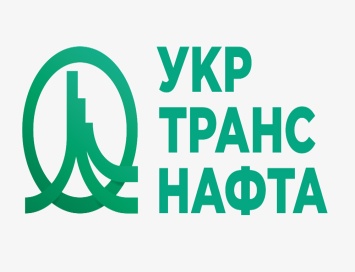 24 об’єкта та  структурі підрозділи, де працює близько 1500 чоловік з них 197 осіб, що проживають на території об’єднаної громади. В першу, чергу це великий плюс для громади, оскільки це робочі місця, але є і недоліки. Нафтогазова галузь – це багатопрофільний механізм зі складними взаємозв’язками конструктивно-технологічних факторів і компонентів навколишнього середовища. Небезпечний вплив на довкілля виявляється на всіх стадіях освоєння нафтогазових родовищ: буріння свердловин, налагодження та експлуатація родовищ, ліквідація свердловин і обладнання по закінченні експлуатації родовищ. На всіх цих стадіях відбувається вплив на надра, ґрунтово-рослинний покрив, атмосферне повітря, поверхневі та підземні води. Як наслідок в 5 населених пунктах відсутня вода в криницях та свердловинах, навантаження на дороги місцевого значення набагато більші ніж в інших населених пунктах, забруднене повітря та ґрунти.Сільськогосподарське виробництвоНа території об’єднаної територіальної громади переважають особисті селянські господарства, для яких характерні: невелика площа господарства, низька продуктивність, використання ручної робочої праці. Велику частину земель орендують сільськогосподарські підприємства (30 с/г виробників), які використовують сучасну техніку та технології. Галузь сільського господарства, як базова, є "локомотивом" у забезпеченні економічної безпеки ОТГ.У галузі рослинництва в цілому  сконцентровано: 17,3 % - озимої пшениці, 12,5 % - ярого ячменю, 28,4 % - кукурудзи на зерно, 20 % - соняшника, 2,4% - сої; 5% - кормових культур. Рослинницька сфера зорієнтована переважно на вирощування зернових та технічних культур. Потужний сільськогосподарський комплекс представлений: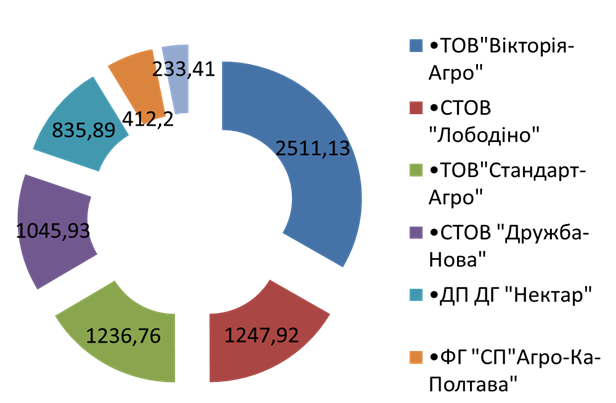 Тваринництво в Сергіївській ОТГ представлене:- Скотарство ВРХ 210 корів;- свинарство: свиноферма с. Лободине, ФОП Лобода Сергій Васильович;- рибнегосподарство - на базі ставків розводять коропів, карасів, товстолобів;- бджільництво - близько 127 бджолосімей.Близько 7,9%  території  зайняті  лісами  державних  лісогосподарських  підприємств,  загальною  площею  1328,48 га. Екологічна інфраструктураНадзвичайно актуальним питанням у Сергіївській громаді є екологічна ситуація. Вплив людини на навколишнє середовище стає все більш помітним і дослідження характеру цього впливу – головний напрям у розв’язанні проблеми охорони природнього середовища. Але, при цьому,є деякі питання, які необхідно вирішити, щоб не допустити погіршення стану навколишнього природного середовища на території громади. Проблема забруднення атмосферного повітря потребує особливої уваги. Основними забруднювачами навколишнього середовища у громаді є структурні підрозділи НГВУ «Полтаванафтогаз».Головними причинами впливу об’єктів газової галузі на навколишнє середовище є викиди газу при його видобутку, транспортуванні, переробці та зберіганні. У зв’язку з відсутністю відповідних фінансових ресурсів у місцевих бюджетах Гадяцького району неможливо виконати наступні заходи на сусідніх територіях, що впливають на Сергіївську громаду:проведення реконструкції очисних споруд с. Петрівка-Роменська (на даний час знаходяться в аварійному стані, є технологічно і технічно застарілими);будівництво комплексу поводження з ТПВ на території Гадяцького району;забезпечення реалізації державної політики у сфері охорони довкілля, екологічної безпеки населення, раціонального використання природних ресурсів;формування екологічної свідомості громадян;ліквідація стихійних сміттєзвалищ.В 2018 році в Сергіївській громаді відповідно до програма «Поводження з твердими побутовими відходами на території Сергіївської ОТГ на 2018-2020 рік» були встановлені контейнерні майданчики з баками для роздільного збору сміття. Впровадивши систему роздільного збору ТПВ громада зіткнулася із проблемою:  відсутністю полігону в Гадяцькому районі і сміттєвоза в громаді, що значно ускладнює вивіз сміття.Директором СКП "Добробут" Сергіївської громади Ілляшенком А. О. було подано проект "Придбання гранулятора пеллет для переробки органічних відходів в с. Сергіївка" на конкурс "Екологічних ініціатив Полтавської області". 29.05.2019 року відбулося визначення переможців проекту серед яких і наша громада.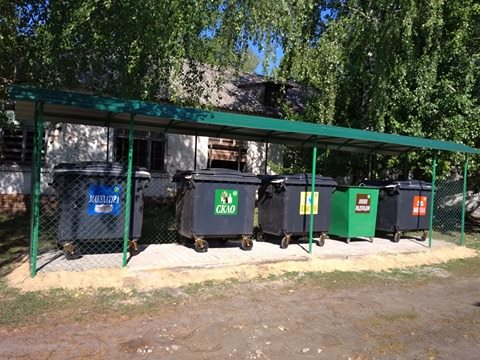 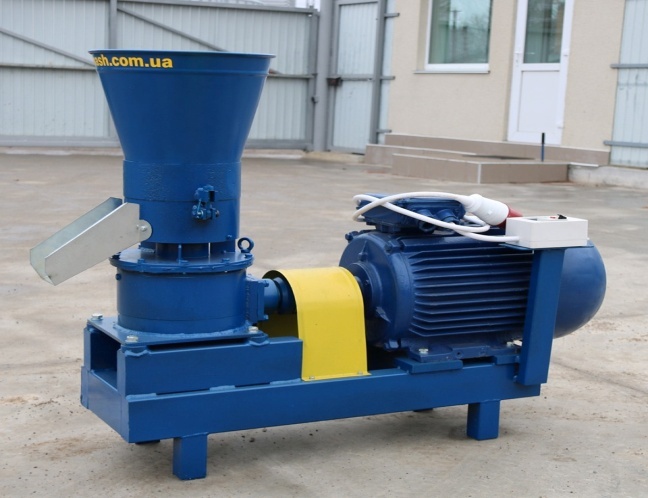 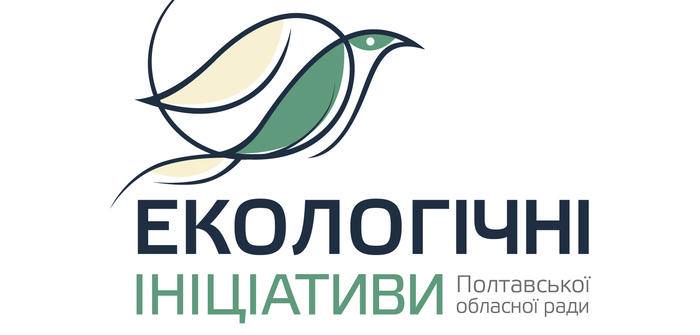 Торгівельна інфраструктураНа території громади функціонують торгівельні заклади, які забезпечують населення продуктами харчування та промисловими товарами:Магазин пром - продтовари «Хорол»Магазин «Київський»Магазин «Престиж»Магазин «Затишок»Магазин продтовариБар «Лівша»Магазин «Анастасія»Магазин «Промтовари»Магазин «Продукти»Кафе «Димок»Магазин пром - продтовари «Оазис»Магазин продтовари «Вікторія»Також на території громади наявні приватні організації:Будівельні організації - ТОВ АГРОБУД-СНРемонтні організації - ПП Скороход В’ячеслав ВікторовичТранспортні організації - ПП Скороход Анатолій ВікторовичПереробка с/г продукції – зерносушка ФГ «Колос -2000», переробка соняшника на олію ФОП Кревсун М.ІВ 2018 році на території села Сергіївка завдяки «Фонду підтримки підприємництва» була відкрита міні пекарня (працює 6 чоловік), яка забезпечує свіжим і якісним хлібом громаду.В 2019 році відкрилася Сергіївська сироварня, що має широку лінійку своєї продукції, в якій нещодавно заявилось масло вершкове екстра класу.Сергіївська Пекарня отримала відзнаку в обласному конкурсі "Кращі товари Полтавщини", а Сергіївська Сироварня була відзначена за вдалий старт.  В свою чергу Сергіївська громада, отримала відзнаку «Територія розвитку бізнесу». Житлово-комунальна інфраструктураНаселені пункти громади телефонізовані та радіофіковані.Газифіковано житлових будинків – 84,9%.Централізованим водопостачанням забезпечені села Сергіївка, Качанове,  Вирішальне; централізованим водопостачанням забезпечені  частково Розбишівка, Лободино, Вечірчине, Новоселівка. Використовується питна вода з індивідуальних криниць та свердловини.Послуги газопостачання надає Гадяцький цех ТОВ «Кременчукгаз-постачання». Електропостачання здійснюється  Гадяцьким РЕМ ТОВ «Полтаваобленерго»На території громади встановлені відеокамери, що забезпечує безпечне середовище. Інтернет-послуги надають провайдери: «Всесвіт Онлайн», «Avator», «FiberLink». Близько 76 % домогосподарствв громаді має доступ до Інтернету. В Сергіївці  в 2019 р. відразу два провайдера FiberLink та Avator провели оптоволоконний Інтернет за технологією GPON та здійснюють підключення абонентів. Швидкість Інтернету зросла до 100 Мбіт/с. На території Сергіївської громади працює комунальне підприємство КП «Сергіївське», яке здійснює діяльність у сферах: Водопостачання. В 2018 році в с. Новоселівка був проведений капітальний ремонт водогону. Протягом 2 років було замінено дві водонапірні вежі. В трьох проведений капітальний ремонт. Замінено близько 1,5 км водогону,але потреба в заміні і прокладанні нового водогону залишається. В 2019 році за рахунок коштів інфраструктурної субвенції проведено реконструкцію водопровідної мережі в с. Сергіївка по вул. Вертелецька та Полтавська протяжністю близько 1,5 км, та с. Новоселівка протяжністю близько 2 км.Благоустрою. В кінці 2018 року всі мережі вуличного освітлення перейшли на баланс комунального господарства «Сергіївське». За роки існування громади була здійснена реконструкції вуличного освітлення в с. Сергіївка, с. Вирішальне з використанням сучасних LED технологій. За рахунок інфраструктурної субвенції та коштів місцевого бюджету здійснено реконструкцію вуличного освітлення вулиць с. Розбишівка Для організації повноцінного рекреаційного відпочинку в 2019 році планується облаштувати місцевий парк відпочинку в с. Сергіївка.В 2020 продовжиться встановлення автобусних зупинок.Рішенням 27 сесії 7 скликання від 16.04.2019 року сільська рада вирішила надати голові Громадської Організації «СЕРГІЇВСЬКІ КОЗАКИ» (Буту Анатолію Івановичу) повноваження громадського інспектора з питань благоустрою населених пунктів Сергіївської об’єднаної територіальної громади.3. Ремонту доріг. В 2018 році було створено дорожню бригаду, для повноцінної роботи якої було придбано дорожню фрезу, віброплиту, повітродувний заплічний пристрій, мотокосу. В 2018 році бригада уклала близько 200 т. асфальту, виконуючи ямковий ремонт доріг. У 2019 році громада розширила дорожню бригаду і придбали рециклер асфальтобетону РА-800, коток дорожній, що допоможе зменшити витрати на ремонт доріг. Дорожня бригада КП "Сергіївське" завершила ямковий ремонт доріг в с. Розбишівка по вул. Центральна, в с. Сергіївка по вул. Центральна та вул. Шевченка, в с. Качанове по вул. Центральна та вул. Перемоги.
Використано більше 100 тон асфальту як власного виробництва так і закупленого на асфальтному заводі.В 2019 році створено спеціалізоване комунальне підприємство «Добробут», яке здійснює діяльність у сферах:Заготівля твердого палива - проводить санітарна очистка деревних насаджень і забезпечується дровами приміщення соціального спрямування, які опалюються твердопаливними котлами.Вивезенням ТПВ. На наступний рік планується придбання для комунального господарства сміттєвоз і продовжити встановлення нових контейнерних майданчиків для роздільного збору ТПВ.Динаміка та особливості соціально-економічного розвитку громади	Основними проблемами соціально-економічного розвитку Сергіївської громади є: від’ємний природний  приріст або зменшення кількості населення, старіння населення;нераціональне використання земельних ресурсів сільськогосподарського - призначення; безробіття та наявність тіньової зайнятості населення;зниження купівельної спроможності населення через низькі реальні доходи;погіршення транспортно-експлуатаційного стану автомобільних доріг, мостів та дорожньої інфраструктури; зношеність об’єктів систем водопостачання;  незадовільна забезпеченість потреб населення в пасажирських перевезеннях, висока зношеність транспортних засобів для перевезення пасажирів та відсутність достатньої кількості перевізників, що надають послуги в цій сфері; недостатнє матеріально-технічне забезпечення закладів охорони здоров’я, освіти, культури;знаходження потужної групи підприємств нафтогазового комплексу на території сільської ради, що незадовільно впливає на екологічну ситуацію громади;сплата податків підприємств нафтогазового комплексу, до інших  місцевих бюджетів. Вирішення цих проблем планується шляхом реалізації основних пріоритетних напрямів, завдань та заходів, які передбачені Планом соціально-економічного розвитку Сергіївської об’єднаної територіальної громади на 2020 рік. Основною метою соціально-економічного розвитку громади є створення умов для подальшого економічного зростання, наповнення місцевого бюджету коштами, покращення на цій основі бюджетного фінансування установ освіти, культури, охорони здоров’я, соціального захисту та поліпшення життя населення.1.5. Фінансово-бюджетна ситуація ОТГГоловною метою громади є формування достатніх ресурсів для фінансування пріоритетних напрямків соціально-економічного розвитку ОТГ та підвищення ефективності використання бюджетних коштів.На даний час підприємства нафтогазового комплексу, що знаходяться на території Сергіївської ОТГ сплачують ПДФО до інших місцевих бюджетів, що є проблемою для Сергіївської сільської ради.1.6. Результати SWOT- аналізуSWOT - аналіз ОТГ проведено на основі матеріалів дослідження проведених під час написання стратегії розвитку ОТГ в кінці 2017 року. На основі SWOT - аналізу здійснюється ідентифікація проблем та вибір пріоритетних напрямків розвитку громади. SWOT - аналіз був розроблений на основі аналізу статистичних даних, проведення круглих столів із залученням старост громади, депутатського корпусу, організацій та на основі думки населення.ЦІЛІ ТА ПРІОРИТЕТИ РОЗВИТКУ ОТГ НА 2020 РІКДля забезпечення сталого соціально-економічного розвитку Сергіївської об’єднаної територіальної громади, на основі аналізу результатів розвитку за попередні періоди, нагальних потреб територіальної громади і можливостей сільського бюджету на 2020 рік та у відповідності до Стратегії розвитку Сергіївської об’єднаної територіальної громади на 2017-2020 роки, визначено цілі, пріоритети та завдання виконавчого комітету Сергіївської об’єднаної територіальної громади на 2020 рік. При визначенні основних цілей та пріоритетів розвитку громади на 2020 рік було враховано громадську думку та опитування членів  територіальної громади при якому визначили основні цілі  громади.ПРІОРИТЕТНА ЦІЛЬ 1. ПІДВИЩЕННЯ ЕКОНОМІЧНОЇ ЕФЕКТИВНОСТІ ВИКОРИСТАННЯ РЕСУРСНОГО ПОТЕНЦІАЛУ ГРОМАДИ.Сергіївська громада володіє природними ресурсами (корисні копалини, чорноземи), інфраструктурними об‘єктами та вільними земельними ділянками, які можуть бути запропоновані для інвесторів. З урахуванням поступового «потепління» українського інвестиційного клімату, у середньостроковій перспективі можна очікувати зростання зацікавленості вітчизняних та іноземних інвесторів до створення нових підприємств у нашій країні.Найбільшу користь від цього процесу зможуть отримати ті громади, які вже у найближчий час докладуть зусиль для належної підготовки інвестиційних об’єктів, забезпечення якісної промоції своїх інвестиційних можливостей, а також максимального спрощення процедур супроводу інвесторів.Досягнення пріоритетної цілі 1 пропонується через наступні операційні цілі:Розвиток багатоукладної місцевої економіки;Зростання малого і середнього бізнесу;Підвищення ефективності використання земельних, лісових, водних ресурсів громади.ПРІОРИТЕТНА ЦІЛЬ 2. РОЗВИТОК ЛЮДСЬКОГО КАПІТАЛУ.Наріжним каменем для розвитку Сергіївської громади стала демографічна ситуація. Кількість померлих в значні рази перевищує кількість народжених. Велика кількість молодих людей переїжджають жити в інші місця для постійного проживання. Щоб зупинити даний процес потрібно створити безпечні умови проживання, умови для молодих сімей, покращити систему медичного обслуговування, якості комунальних та соціальних послуг, належні умови для працевлаштування, охорона природного середовища та багато інших складових.     Перенесення акцентування цілей стратегічного планування на розвиток людського капіталу має привернути увагу до якості життя як індикатора конкурентоспроможності громади та стане поштовхом до стимулювання ділової активності та залучення інвестицій.Досягнення пріоритетної цілі 2 передбачається через реалізацію таких операційних цілей:Створення безпечних і комфортних умов для життя;Створення умов для дітей та молоді;Розвиток спроможностей для громадської активності жителів громади, молоді.ПРІОРИТЕТНА ЦІЛЬ 3. ОНОВЛЕННЯ ІНФРАСТРУКТУРИ ТЕРИТОРІЇ.Принцип розвитку Сергіївської ОТГ, спрямований на комфортне проживання жителів, орієнтований на створення середовища високої якості, що визначається інтегрованою інфраструктурою. Розвиток комфортної громади передбачає формування центральної частини та поліцентричної структури взаємопов’язаних територій. Різноманітне та змішане використання територій має задовольняти різні функціональні потреби мешканців. Громаді необхідно формувати діючу мережу доріг, поліпшувати соціальну інфраструктуру території. Досягнення пріоритетної цілі передбачається через реалізацію таких операційних цілей:Оновлення діючої мережі доріг;Розвиток системи поводження з ТПВ;Поліпшення соціальної інфраструктури території.ОСНОВНІ ЗАВДАННЯ ТА МЕХАНІЗМИ РЕАЛІЗАЦІЇ ПЛАНУМетою розроблення Плану соціально-економічного розвитку громади  - є створення умов для динамічного, збалансованого розвитку Сергіївської  ОТГ, забезпечення соціальної та економічної єдності, створення необхідних умов для планомірного і послідовного наближення рівня життя мешканців громади до європейських стандартів.Для досягнення мети плану було визначено стратегічні, операційні цілі, а також завдання, необхідні для досягнення соціально-економічного розвитку громади.МЕХАНІЗМ МОНІТОРИНГУ ТА ОЦІНКА РЕЗУЛЬТАТИВНОСТІ РЕАЛІЗАЦІЇ ПЛАНУ СОЦІАЛЬНО-ЕКОНОМІЧНОГО РОЗВИТКУ ГРОМАДИ.Основною метою моніторингу є забезпечення реалізації та постійної       підтримки актуальності Плану соціально-економічного розвитку Сергіївської ОТГ.У ході моніторингу виконання Плану вирішуються наступні завдання: Стимулювати реалізацію Плану  в цілому та в окремих цілях і завданнях; Оцінити ступінь досягнення бачення, стратегічних та операційних цілей Плану, надати інформацію для прийняття рішень про розподіл ресурсів на досягнення цілей чи про їх коригування; Оцінити ступінь реалізації цілей, надати інформацію для уточнення і коригування цілей.Пропозиції з коригування та оновлення Плану за стратегічними та оперативними цілями,завданнями  можуть вноситись:Членами Виконавчого комітету Сергіївської сільської ради;Відповідальними за виконання стратегічних та оперативних цілей,завдань;Депутатами сільської ради;Зацікавленими організаціями, установами, громадськими організаціями та жителями громади.Пропозиції щодо коригування основного тексту Плану соціально-економічного розвитку розглядаються і обговорюються на чергових та позачергових засіданнях Виконавчого комітету Сергіївської сільської ради і виноситься на розгляд сесії сільської ради.Також для проведення моніторингу та оцінки результативності виконання запланованих заходів можуть застосовуються офіційні статистичні дані, показники виконання бюджету, інша інформація, отримана від структурних підрозділів обласної та районної державної адміністрації, територіальних підрозділів центральних органів влади.Для об’єктивної оцінки результативності реалізації Плану необхідно ввести ряд індикаторів, що могли б візуалізувати отримані результати. Відповідно до вище зазначених завдань реалізації Плану індикаторами результативності будуть: Збільшення кількості дітей охоплених оздоровленням в літній період.Зменшення безробіття.Зменшення обсягу споживання енергоресурсів.Підвищення громадської активності.Підвищення якості доріг.Збільшення кількості молоді,яка займається спортом.Збільшення кількості новостворених малих та середніх підприємств.Збільшення кількості підприємців,які скористалися «Фондом підтримки підприємництва»Збільшення кількості людей, що отримують соціальні послуги.Збільшення народжуваності.Збільшення кількості людей, які уклали договір на вивіз сміття.Збільшення кількості людей,які сортують ТПВ.Моніторинг проводиться за підсумками року. Результати моніторингу оприлюднюються на офіційному сайті Сергіївської сільської ради Гадяцького району Полтавської області (http://sergiyvska-rada.gov.ua/) та в засобах масової інформації. ДОДАТОК 1. ОРІЄНТОВНИЙ ФІНАНСОВИЙ ПЛАН НА 2020 РІКДОДАТОК 2. ПЕРЕЛІК ПРОГРАМ І ПРОЕКТІВ, ЯКІ ПЛАНУЄТЬСЯ РЕАЛІЗУВАТИ У 2020 РОЦІ.ДОДАТОК 3. ПОКАЗНИКИ СОЦІАЛЬНО-ЕКОНОМІЧНОГО РОЗВИТКУ ОБ’ЄДНАНОЇ ТЕРИТОРІАЛЬНОЇ ГРОМАДИ.№ з/пНазва показника та одиниця вимірюванняВсьогов тому числі:в тому числі:в тому числі:№ з/пНазва показника та одиниця вимірюванняВсьогос. Розбишівкас.Сергіївкас.Качанове1Чисельність наявного населення на кінець звітного року (на 1 січня наступного за звітним року), тис. осіб2,9090,9021,1110,8962Кількість чоловіків, тис.осіб1,1570,4040,4220,3313Кількість жінок, тис.осіб1,3040,4010,4880,4154Кількість населення, молодшого від працездатного віку, в тому числі тис. осіб0,4480,0940,2030,1515Кількість населення працездатного віку, тис. осіб1,4560,4450,4960,5156Кількість населення старшого від працездатного віку, тис. осіб1,0590,3760,4350,2487Кількість народжених за звітний рік, тис. осіб0,0140,0040,0060,0048Кількість померлих за звітний рік, тис. осіб0,0430,0130,0170,0139Природний приріст (зменшення), осіб-52-18-18-16Міграційний приріст (зменшення), осіб23+8+7+8Чисельність зареєстрованих безробітних, осіб106374425Рівень зареєстрованого безробіття, %44444Середньомісячна заробітна плата найманого працівника, тис.грн.3,50033,5003,5003,500№ з/пНазва навчального закладуМісце розташуванняКількість дітейКількість дітей№ з/пНазва навчального закладуМісце розташування2018 р.2019 р.1ДНЗ «Джерельце»с. Сергіївка,пров. Шкільний, 341352ДНЗ «Перлинка»с. Розбишівка, вул. Центральна, 1818203ДНЗ «Ромашка»с. Качанове, вул. Клубна, 121523№ з/пНазва навчального закладуМісце розташуванняКількість дітейКількість дітей№ з/пНазва навчального закладуМісце розташування2018 р.2019 р.1Сергіївська ЗОШ І-ІІІ ст.с. Сергіївка, пров. Шкільний, 31161092Розбишівська ЗОШ І-ІІІ ст.с. Розбишівка, вул. Центральна, 1850833Качанівська ЗОШ І-ІІ ст.с. Качанове, вул. Клубна, 27351№ з/пНазва культурних закладівМісце розташуванняКількість працівників1 Центр культури та дозвілляс. Сергіївка, вул. Центральна, 1562  Сергіївська сільська бібліотекас. Сергіївка, вул. Центральна, 1513Вечірчанський клубс. Вечірчине, вул. Квіткова, 11а24Розбишівський СБКс. Розбишівка, вул. Сумська, 1а25 Розбишівська сільська  бібліотекас. Розбишівка, вул. Сумська, 1а16Качанівський клубс. Качанове, вул. Центральна, 29а37      7 Новоселівський клубс. Новоселівка, вул. Роміна, 3а18 Качанівська сільська бібліотекас. Качанове, вул. Клубна, 101№Назва лікарняного закладуМісце розташуванняЧисельність лікарів,медперсоналу1Сергіївська амбулаторія загальної практики та сімейної медицинис. Сергіївка, вул. Центральна, 411 лікар6 медперсонал2Розбишівська амбулаторія загальної практики та сімейної медицинис. Розбишівка, вул. Центральна, 181 лікар3 медперсоналу3Лободиненський ФАПс. Лободине,вул. Квіткова, 9а1 медсестра1 фельдшер4Качанівський ФАПс. Качанове, вул. Перемоги, 3а2 медсестри1 фельдшер5Новоселівський ФАПс. Новоселівка, вул. Шкільна, 5а1 медсестра1 фельдшерПоказники2019 звіт2020ппрогноз2019 в % до  2020Захворюваність  населення на 1 тисячу населення, всього235245104В т. ч.Хвороби системи кровообігу9497103Травми, отруєння та деякі інші наслідки дії зовнішніх причин9778Злоякісні новоутворення282589Активний туберкульоз000Хвороби органів дихання3747127Хвороби органів травлення6769103Смертність населення з основними причинами на 1 тисячу населення, всього494592В т. ч.  Хвороби системи кровообігу393590Травми та отруєння  та деякі інші наслідки дії зовнішніх  причин33100Новоутворення77100Материнська смертність на  1 тисячу живонароджених000Смертність дітей до 1 року життя на 1 тисячу живонароджених000Очікувана тривалість життя  при народженні, роки7070100ПЛАН НАДХОДЖЕНЬ ДО МІСЦЕВОГО БЮДЖЕТУ У 2020 РОЦІСильні сторониСлабкі сторониФінансово спроможна громада, що має високий рейтинг на обласному та всеукраїнському рівні.Наявність земельних ресурсів (земель сільськогосподарського призначення).Наявність підприємств нафтогазового комплексу, які створюють робочі місця і формують близько 10% сільського бюджету.Розвинута соціальна сфера.Наявність земельних ділянок для відпочинку місцевого населенняНаявність лісових ресурсів, які не використовуються.Інвестиційна привабливість.Від’ємний приріст населення.Відсутність кваліфікованої робочої сили.Безробіття.Слабка транспортна інфраструктура.Низька густота населення.Низька громадська активність.Присутність тіньової економіки.Мало дітей та населення фертильного віку.Низька громадська безпека.Несприятлива екологічна ситуація.Відсутня система поводження з ТПВ.Однобічний розвиток сільського господарства (наявність рослинництва, відсутність інших галузей).МожливостіЗагрозиСплата ПДФО ПАТ «Укрнафта» за місцем діяльності підприємства. Розширення меж громади. Сплата ренти за використання надр до місцевого бюджету.4.Міжмуніципальне співробітництво.1. Несприятлива бюджетна політика з боку держави.2. Закриття підприємств ПАТ «Укрнафти».3. Під час проведення адміністративно-територіальної реформи не будуть враховані інтереси громади.Стратегічні ціліОперативні ціліЗавдання1.Підвищення економічної ефективності використання ресурсного потенціалу громади1.1. Розвиток багатоукладної місцевої економіки1.1.1. Залучення інвестицій шляхом розробки інвест-пропозицій, залучаючи майно та землі колективної власності.1.1.2. Допомога у створенні та розвитку кооперативів.1.Підвищення економічної ефективності використання ресурсного потенціалу громади1.2. Зростання малого і середнього бізнесу1.2.1. Розвиток «Фонду підтримки підприємництва».1.2.2. Підтримка малого і середнього бізнесу.1.2.3. Підтримка громадських ініціатив з розвитку підприємництва.1.Підвищення економічної ефективності використання ресурсного потенціалу громади1.3. Підвищення ефективності використання земельних, лісових, водних ресурсів громади1.3.1. Проведення інвентаризації та поновлення оцінки земель.1.3.2. Виявлення та взяття на облік не облікованого майна.1.3.3. Розвиток лісового господарства при КП «Сергіївське».1.3.4. Модернізація системи водопостачання.1.3.5. Розчистка річки Хорол.2. Розвиток людського капіталу2.1. Створення безпечних і комфортних умов для життя2.1.1. Проведення реконструкції освітлення.2.1.2. Покращення якості соціального обслуговування громадян які потребують допомоги.2.1.3. Надання якісних послуг.2.1.4. Забезпечення пільгових перевезень.2.1.5. Надання матеріальних допомог вразливим верствам населення.2.1.6. Забезпечення благоустрою населених пунктів.2. Розвиток людського капіталу2.2. Створення умов для дітей та молоді2.2.1. Створення місцевого парку відпочинку.2.2.2. Створення центру громадського дозвілля.2.2.3. Підтримка народжуваності.2.2.4. Організація літнього оздоровлення та відпочинку дітей.2. Розвиток людського капіталу2.3. Розвиток спроможностей для громадянської активності жителів громади, молоді2.3.1. Підтримка громадських організацій створених на території Сергіївської ОТГ.2.3.2. Проведення навчань, тренінгів, семінарів для залучення та активізації молоді в житті громади.2.3.3. Сприяння розвитку культурно-просвітницької роботи.2.3.4. Розвиток фізичної культури та велотуризму.3. Оновлення інфраструктури території3.1. Оновлення діючої мережі доріг3.1.1. Проведення капітальних і поточних ремонтів доріг Сергіївської ОТГ.3.1.2. Сприяння діяльності дорожньої бригади при КП «Сергіївське».3. Оновлення інфраструктури території3.2.  Розвиток системи поводження з ТПВ3.2.1. Придбання спец автомобіля3.2.2. Встановлення додаткових майданчиків для роздільного збору сміття.3.2.3. Проведення інформаційної роз’яснювальної роботи.3. Оновлення інфраструктури території3.3. Поліпшення соціальної інфраструктури території3.3.1. Капітальні ремонти з впровадженням енергоефективних заходів в приміщеннях соціальної інфраструктури громади.№ п\пЗавдання та заходи Програми економічного і соціального розвитку Сергіївської сільської ради на 2019 рікТермін виконанняДжерела фінансуванняДжерела фінансуванняДжерела фінансуванняВсьогоДержавний бюджет, тис. грн.Обласний бюджет, тис. грн.Місцевий бюджет,тис. грн.Всього1Компенсаційні виплати на пільговий проїзд автомобільним транспортом окремим категоріям населення2020--572,400572,4002Інші заходи у сфері соціального захисту і соціального забезпечення2020--230,000230,0003Субвенція з місцевого бюджету на утримання об’єктів спільного користування чи ліквідацію негативних наслідків діяльності об’єктів спільного користування2020--2154,2462154,2464Забезпеченні соціальними послугами громадян похилого віку2020--1116,6991116,6995Дошкільна освіта2020--3055,5063055,5066Надання загальної середньої освіти загальноосвітніми навчальними закладами Сергіївської ОТГ2020--3242,7664765,7867Палаци і будинки культури, клуби та інші заклади клубного типу2020--1392,7722069,4078Благоустрій міст, сіл, селищ (КП «Сергіївське»)2020--2778,64927778,649СКП «Добробут»2020--525,941525,9419Поточний ремонт дороги по вул. Центральна с. Качанове2020--200,000200,00010Придбання альтанки дитячий майданчик с. Качанове2020--10,00010,00011Придбання 2-х гойдалок в парк по вул. Центральній с. Качанове2020--15,00015,00012Поточний ремонт адмінбудинку с. Качанове2020--50,00050,00013Поточний ремонт пам’ятника в с. Качанове 2020--3,5003,50014Придбання квітів до пам’ятника2020--0,2500,25015Виготовлення проектно-кошторисної документації «Капітальний ремонт сільського клубу с. Качанове по вул. Клубній с. Качанове.»2020--50,00050,00016Тенісні столи 3 шт (школа клуб) с. Качанове2020--30,00030,00017Дитячий павільйон ДНЗ «Ромашка»2020--25,00025,00018Мультимедійний комплекс Качанівська ЗОШ2020--40,00040,00019Сценічні костюми2020--25,00025,00020Заходи до свят2020--26,00026,00021Відмостка в Качанівській ЗОШ2020--40,00040,00022Винагорода учнівській художній самодіяльності2020--10,00010,00023Меблі для Качанівського старостату2020--10,00010,00024Будівництво водопроводу с. Новоселівка2020--200,000200,00025Заміна вікон Новоселівський клуб2020--20,00020,00026Автобусна зупинка с. Новоселівка2020--10,00010,00027Придбання квітів до пам’ятника2020--0,2500,25028Автобусна зупинка с. Дачне2020--10,00010,00029Автобусна зупинка с.Вирішальне2020--10,00010,00030Поточний ремонт дороги вул. Польова с. Степове2020--200,000200,00031Альтанка по вул Гадяцькій с. Вирішальне2020--15,00015,00032Капітальний ремонт водопровідної мережі вул.8 Березня с. Сергіївка2020--170,000170,00033Капітальний ремонт приміщення СБК с. Сергіївка2020--150,000150,00034Виготовлення проектно-кошторисної документації будівництво свердловини с. Сергіївка вул. Шевченка2020--165,000165,00035Співфінансування проекту бюджет участі 3D кіно під відкритим небом2020--112,307112,30736Проведення заходів с. Сергіївка2020--50,00050,00037Поточний ремонт Сергіївська ЗОШ - їдальня2020--192,963192,96338ДНЗ «Джерельце» с. Сергіївка огорожа, регістри опалення2020--80,00080,00039Винагорода учасникам футбольної команди2020--30,00030,00040Винагорода учасникам художньої самодіяльності2020--10,00010,00041Поточний ремонт кладок2020--30,00030,00042Зупинки 3 шт.2020--30,00030,00043Доріжка тротуарна парк2020--40,00040,00044Придбання лавочок для парку с. Сергіївка2020--30,00030,00045Капітальний ремонт вуличного освітлення с. Розбишівка2020--200,000200,00046Очистка свердловини с. Розбишівка2020--150,000150,00047Ямковий ремонт доріг (придбання асфальту) с. Розбишівка2020--100,000100,00048Поточний ремонт доріг2020--200,000200,00049Придбання ноутбука Розбишівський СБК2020--10,00010,00050Придбання мікрофонів Розбишівський СБК2020--5,0005,00051Придбання  костюмів для ансамблю «Сузір’я» 2020--10,00010,00052Придбання  костюмів для ансамблю «Берегиня»2020--14,70014,70053Придбання ноутбука Розбишівська бібліотека2020--10,00010,00054Ремонт кімнати для музею Розбишівська бібліотека2020--15,00015,00055Придбання меблів Розбишівська ЗОШ2020--52,20052,20056Придбання килима Розбишівська ЗОШ2020--3,5003,50057Придбання карімата Розбишівська ЗОШ2020--3,5003,50058Придбання бетону (для обмостки фундаменту) Розбишівська ЗОШ2020--40,00040,00059Придбання лінолеума Розбишівська ЗОШ2020--12,50012,50060Заміна ламп Розбишівська ЗОШ2020--20,00020,00061Інтерактивний комплекс 2020--35,00035,00062Встановлення спортивного майданчика з вуличними тренажерами Розбишівська ЗОШ2020--100,000100,00063Придбання плитки 25 кв. м Розбишівський  ДНЗ2020--5,0005,00064Придбання клею для плитки Розбишівський  ДНЗ2020--1,2501,25065Придбання ковдри синтезованої  Розбишівський  ДНЗ2020--2,4002,40066Придбання дверного блоку Розбишівський  ДНЗ2020--10,00010,00067Винагорода учасникам художньої самодіяльності2020--10,00010,000Назва проекту/програмиТермін реалізаціїОрієнтована вартість тис. грн.Джерела фінансуванняВідповідальні виконавціРозчистка річки ХоролРозчистка річки ХоролРозчистка річки ХоролРозчистка річки ХоролРозчистка річки ХоролРозчистка річки Хорол2019-2026 рік11 839,000Інші джерела не заборонені законодавствомЗавідувач сектору економічного розвитку та інвестицій Панасейко І.М.Модернізація системи водопостачанняМодернізація системи водопостачанняМодернізація системи водопостачанняМодернізація системи водопостачанняМодернізація системи водопостачанняБудівництво водопроводу в с. Новоселівка2020200,000Місцевий бюджетДиректор КП «Сергіївське» Кавун А.І.Забезпечення безпечних умов проживання Забезпечення безпечних умов проживання Забезпечення безпечних умов проживання Забезпечення безпечних умов проживання Забезпечення безпечних умов проживання Програма «Розвиток та удосконалення цивільного захисту населення об’єднаної територіальної громади на 2017-2021»2020979,092+380,000Місцевий бюджетБілаш С. М. спеціаліст з питань цивільного захисту та обліку військовослужбовців, завідувач сектору економічного розвитку та інвестицій Панасейко І.М.Програма «Боротьба з амброзією полинолистою на території Сергіївської ОТГ на 2019-2020 рік»2019-2020 рік40,000Місцевий бюджетГаль В. І. начальник земельних відносин, комунальної власності та ЖКГ Проведення реконструкції освітлення Проведення реконструкції освітлення Проведення реконструкції освітлення Проведення реконструкції освітлення Проведення реконструкції освітленняРеконструкція вуличного освітлення с. Розбишівка2020200,000Місцевий бюджетВ. о. старости с. Розбишівка, Коркішко О. І.Покращення якості соціального обслуговування громадян які потребують допомогиПокращення якості соціального обслуговування громадян які потребують допомогиПокращення якості соціального обслуговування громадян які потребують допомогиПокращення якості соціального обслуговування громадян які потребують допомогиПокращення якості соціального обслуговування громадян які потребують допомогиПрограма розвитку надання соціальних послуг у Сергіївській об’єднаній територіальній громаді на 2019 рік2020 рік1116,699Місцевий бюджетЛобода Ю.В. директор ЦНСП Сергіївської ОТГПрограма «Соціальний захист дітей-сиріт та дітей позбавлених батьківським піклування на 2019 рік»2020 рік1,810Місцевий бюджетЛобода Ю.В. директор ЦНСП Сергіївської ОТГНадання якісних послугНадання якісних послугНадання якісних послугНадання якісних послугНадання якісних послугПрограма «Надання безоплатної правової допомоги населенню Сергіївської сільської ради на 2018-2021 р»2018-2021 рік10,000на 2020 рік 2,500Місцевий бюджетЗаступник сільського голови Дичок О. Р.Програма «Протидії та профілактики злочинності, забезпечення публічної безпеки на території Сергіївської об’єднаної територіальної громади на 2018-2020 рік2018-2020 рік120,000на 2020 рік 40,000Місцевий бюджетЗаступник сільського голови Дичок О. Р.Програма «Місцевих стимулів для медичних працівників на 2017-2020 рік»2017-2020 рік892,000на 2020 рік 140,000Місцевий бюджетЗавідувач сектору економічного розвитку та інвестицій Панасейко І. М.Програма зайнятості населення Сергіївської ОТГ на 2020 рік2020 рік10,000Місцевий бюджетЗаступник сільського голови Дичок О. Р.Забезпечення пільгового перевезенняЗабезпечення пільгового перевезенняЗабезпечення пільгового перевезенняЗабезпечення пільгового перевезенняЗабезпечення пільгового перевезенняПрограма «Компенсаційні виплати на пільговий проїзд автомобільним транспортом окремим категоріям населення на 2020 рік»2020 рік572,400Місцевий бюджетЗаступник сільського голови Дичок О. Р.Надання матеріальної допомогиНадання матеріальної допомогиНадання матеріальної допомогиНадання матеріальної допомогиНадання матеріальної допомогиКомплексна програма «Турбота» на 2020 рік2020 рік230,000Місцевий бюджетСекретар сільської ради Ілляшенко Н. В.Програма «Надання пільг з оплати житлово-комунальних послуг у межах норм, передбачених законодавством для сімей загиблих (померлих) учасників АТО» на 2020 рік2020 рік10,000Місцевий бюджетСекретар сільської ради Ілляшенко Н. В.Забезпечення благоустрою населених пунктівЗабезпечення благоустрою населених пунктівЗабезпечення благоустрою населених пунктівЗабезпечення благоустрою населених пунктівЗабезпечення благоустрою населених пунктівПрограма фінансової підтримки комунальних підприємствам Сергіївської сільської ради на здійснення внесків до їх статутного капіталу на 2020 рік2020 рік2778,649Місцевий бюджетДиректор КП «Сергіївське» Кавун А.І.Програма « Утриманння об’єктів спільного користування чи ліквідації негативних наслідків діяльності об’єктів спільного користування» на 2020 рік2020 рік2154,246Місцевий бюджетНачальник відділу фінансового Лобода В. Г.Підтримка народжуваностіПідтримка народжуваностіПідтримка народжуваностіПідтримка народжуваностіПідтримка народжуваностіПрограма «Підтримка народжуваності» на 2020 рік2020 рік60,000Місцевий бюджетЗавідувач сектору економічного розвитку та інвестицій Панасейко І. М.Організація літнього оздоровлення та відпочинку дітейОрганізація літнього оздоровлення та відпочинку дітейОрганізація літнього оздоровлення та відпочинку дітейОрганізація літнього оздоровлення та відпочинку дітейОрганізація літнього оздоровлення та відпочинку дітейПрограма «Оздоровлення та відпочинок дітей на 2020 рік»2020 рік113,965Місцевий бюджетНачальник відділу освіти, молоді та спорту Івко С. О.Проведення навчань, тренінгів, семінарів для залучення та активізації молоді в житті громадиПроведення навчань, тренінгів, семінарів для залучення та активізації молоді в житті громадиПроведення навчань, тренінгів, семінарів для залучення та активізації молоді в житті громадиПроведення навчань, тренінгів, семінарів для залучення та активізації молоді в житті громадиПроведення навчань, тренінгів, семінарів для залучення та активізації молоді в житті громадиПрограма  «Програми національно-патріотичного виховання дітей та молоді Сергіївської сільської ради на  2019-2020 рр.2019-2020 рік8,200Місцевий бюджетНачальник відділу освіти, молоді та спорту Івко С. О.Програма розвитку освіти на території Сергіївської ОТГ на 2020 рік2020 рік3242,766Місцевий бюджет, Державний бюджетНачальник відділу освіти, молоді та спорту Івко С. О.Розвиток культурно-просвітницької роботиРозвиток культурно-просвітницької роботиРозвиток культурно-просвітницької роботиРозвиток культурно-просвітницької роботиРозвиток культурно-просвітницької роботиПрограма розвитку культура на 2020 рік2020 рік1392,772Місцевий бюджетЗавідувач сектору економічного розвитку та інвестицій Панасейко І.М.Розвиток фізичної культури та велотуризмуРозвиток фізичної культури та велотуризмуРозвиток фізичної культури та велотуризмуРозвиток фізичної культури та велотуризмуРозвиток фізичної культури та велотуризмуПрограма «Розвиток фізичної культури і спорту в сільській місцевості на 2020 рік»2020 рік15,000Місцевий бюджетНачальник відділу освіти, молоді та спорту Івко С.О.Надання загальної середньої освіти загальноосвітніми навчальними закладами Сергіївської ОТГНадання загальної середньої освіти загальноосвітніми навчальними закладами Сергіївської ОТГНадання загальної середньої освіти загальноосвітніми навчальними закладами Сергіївської ОТГНадання загальної середньої освіти загальноосвітніми навчальними закладами Сергіївської ОТГНадання загальної середньої освіти загальноосвітніми навчальними закладами Сергіївської ОТГПрограма «Організація харчування в загальноосвітніх школах І-ІІІ ступенів та загальноосвітній школі І-ІІ ступенів розташованих на території населених пунктів Сергіївської сільської ради2020 рік500,000Місцевий бюджетНачальник відділу освіти, молоді та спорту Івко С.О.Програма «Шкільне молоко» на 2020 рік2020 рік65,00Місцевий бюджетНачальник відділу освіти, молоді та спорту Івко С. О.Програма «Обдаровані діти» на 2020 рік2020 рік10,000Місцевий бюджетНачальник відділу освіти, молоді та спорту Івко С. О.Проведення капітальних і поточних ремонтів доріг Сергіївської ОТГПроведення капітальних і поточних ремонтів доріг Сергіївської ОТГПроведення капітальних і поточних ремонтів доріг Сергіївської ОТГПроведення капітальних і поточних ремонтів доріг Сергіївської ОТГПроведення капітальних і поточних ремонтів доріг Сергіївської ОТГКапітальний ремонт дороги межа області Т-1705с. Розбишівка2020 рік500,000Місцевий бюджетВ. о. старости с. Розбишівка, Коркішко О. І.Поточний ремонт дороги по вул. Центральна в с. Качанове Гадяцького району Полтавської області2020 рік200,00Місцевий бюджетВ. о. старости с. Качанове Хоптинська Т. Г.Поточний ремонт дороги по вул. Польовій с. Степове 2020 рік200,000Місцевий бюджетВ. о. старости с. Качанове Хоптинська Т. ГРозвиток дорожньої бригади при КП «Сергіївське»Розвиток дорожньої бригади при КП «Сергіївське»Розвиток дорожньої бригади при КП «Сергіївське»Розвиток дорожньої бригади при КП «Сергіївське»Розвиток дорожньої бригади при КП «Сергіївське»Придбання рециклира та ковша погрузочого2019 рік170,000Місцевий бюджетДиректор КП «Сергіївське» Кавун А. І.Поводження з ТПВ на території Сергіївської ОТГПоводження з ТПВ на території Сергіївської ОТГПоводження з ТПВ на території Сергіївської ОТГПоводження з ТПВ на території Сергіївської ОТГПоводження з ТПВ на території Сергіївської ОТГПрограма «Поводження з твердими побутовими відходами на території Сергіївської ОТГ на 2018-2020 рік»2019-2020 рік3150,500на 2019 рік 2602,000Інші джерела не заборонені законодавствомЗавідувач сектору економічного розвитку та інвестицій Панасейко І. М.ПоказникОдиниця виміру2019 рік очікуване2020 рік прогноз2020 в % до 2019Постійні дошкільні закладиОдиниць33100Кількість дітей у дошкільних закладахОсіб807898Загальноосвітні навчально-виховні закладиОдиниць44100Кількість учнів у загальноосвітніх школахОсіб243243100Рівень комп’ютеризації%8595111,7Сільські бібліотекиОдиниць33100Книжковий фондПримірників15002500166,6Заклади клубного типуОдиниць55100Гуртки естетичного виховання (дитячі музичні, художні, хореографічні школи, школи мистецтв)Одиниць78114У них учнівОсіб106110104Середньомісячна заробітна плата одного штатного працівникаГривень50005500110У тому числі:в промисловостіГривень50005500110в сільському господарствіГривень55006000110в оптовій та роздрібній торгівліГривень40005000109Кількість наявного населенняТис. осіб2952290998,5Створено нових робочих місцьОдин.1010100